<유의사항>원칙적으로 일반선택으로 학점이 인정되나, 수강한 고급세미나 과목이 석사과정 전공과 일치할 경우 전공 학점으로 인정 가능합니다.전공이 정해지지 않은 경우 3학기 세부전공 신청 이후 인정 내역이 변경될 수 있으며, 추후 최종 졸업사정 시 수강과목 내역에 따라 인정 분야가 변동될 수 있습니다.<Precautions>Credit is recognized as general electives in principle, but if the course corresponds to the major of MA course, it can be recognized as major credit.If the major is not decided, the details of the recognition may change after applying for major in 3rd semester, and the field of recognition may change depending on the details of the course in the future.위와 같이 박사과정 고급세미나 과목을 수강하고자 합니다.I hereby apply for the Advanced Seminar course registration.20 YY 년  MM 월  DD 일국제대학원장 귀하To the Dean of the Graduate School of International Studies<석사과정 대상>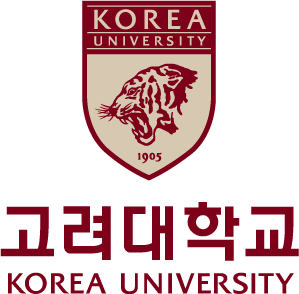 박사과정 고급세미나 수강신청서(국제대학원)PhD Advanced Seminar Course Registration Requestfor Master’s (GSIS)<석사과정 대상>박사과정 고급세미나 수강신청서(국제대학원)PhD Advanced Seminar Course Registration Requestfor Master’s (GSIS)<석사과정 대상>박사과정 고급세미나 수강신청서(국제대학원)PhD Advanced Seminar Course Registration Requestfor Master’s (GSIS)<석사과정 대상>박사과정 고급세미나 수강신청서(국제대학원)PhD Advanced Seminar Course Registration Requestfor Master’s (GSIS)<석사과정 대상>박사과정 고급세미나 수강신청서(국제대학원)PhD Advanced Seminar Course Registration Requestfor Master’s (GSIS)<석사과정 대상>박사과정 고급세미나 수강신청서(국제대학원)PhD Advanced Seminar Course Registration Requestfor Master’s (GSIS)<석사과정 대상>박사과정 고급세미나 수강신청서(국제대학원)PhD Advanced Seminar Course Registration Requestfor Master’s (GSIS)<석사과정 대상>박사과정 고급세미나 수강신청서(국제대학원)PhD Advanced Seminar Course Registration Requestfor Master’s (GSIS)<석사과정 대상>박사과정 고급세미나 수강신청서(국제대학원)PhD Advanced Seminar Course Registration Requestfor Master’s (GSIS)등록 학기Semester평균평점CGPA/4.5/4.5학과/전공Dept/Major학 번Student ID No.성 명Name이메일Email휴대폰Mobile교과목 내역 Course Description교과목 내역 Course Description교과목 내역 Course Description교과목 내역 Course Description교과목 내역 Course Description교과목 내역 Course Description교과목 내역 Course Description교과목 내역 Course Description교과목 내역 Course Description학수번호 Course Code학수번호 Course Code교과목명 Course Name교과목명 Course Name교과목명 Course Name교과목명 Course Name교과목명 Course Name교과목명 Course Name담당교수명 Name of Professor학점인정 신청 분야(택1)  Credit Transfer(Select 1)학점인정 신청 분야(택1)  Credit Transfer(Select 1)학점인정 신청 분야(택1)  Credit Transfer(Select 1)학점인정 신청 분야(택1)  Credit Transfer(Select 1)학점인정 신청 분야(택1)  Credit Transfer(Select 1)학점인정 신청 분야(택1)  Credit Transfer(Select 1)학점인정 신청 분야(택1)  Credit Transfer(Select 1)학점인정 신청 분야(택1)  Credit Transfer(Select 1)학점인정 신청 분야(택1)  Credit Transfer(Select 1) IIC  석사과정 국제통상 IIC  석사과정 국제통상 IIC  석사과정 국제통상 IIC  석사과정 국제통상 IIC  석사과정 국제통상 IAS 석사과정 지역학 IAS 석사과정 지역학 IAS 석사과정 지역학 IAS 석사과정 지역학 IDC 석사과정 국제개발협력 IDC 석사과정 국제개발협력 IDC 석사과정 국제개발협력 IDC 석사과정 국제개발협력 IDC 석사과정 국제개발협력 IKS 석사과정 한국학 IKS 석사과정 한국학 IKS 석사과정 한국학 IKS 석사과정 한국학 IPS 석사과정 국제평화안보 IPS 석사과정 국제평화안보 IPS 석사과정 국제평화안보 IPS 석사과정 국제평화안보 IPS 석사과정 국제평화안보 General Elective 일반선택 General Elective 일반선택 General Elective 일반선택 General Elective 일반선택신청자 Name of Applicant :(인/Signature)교과목 담당교수 Name of Professor :(인/Signature)